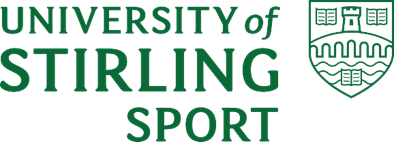 Sports Attendant	Sports Development Service						University of Stirling Campus	Grade 4Organisational StructureReports to: Duty Officer for day-to-day operations and the Operations Manager for additional support.  The RoleBased across the range of University of Stirling sports facilities, the Sports Attendant will assist with the implementation of the University of Stirling Sport strategy relating to facilities management by maintaining and improving customer service. The role holder will be expected to show excellence in customer care when dealing with all enquires and provide a responsive life guarding and sports attendant service, prepare activity and associated areas for use, ensure that activity areas are safe and monitor the use of all sports and associated areas. The role holder may be asked by Operations Manager to cover the duties of a Duty Officer when required. Additional Information/Special ConditionsA working pattern operates and the nature of the duties will require the job holder to work early morning, evenings, weekends and bank holidays and a show willingness to work additional hours to cover holidays, sickness and large events. The earliest shift starts at 5.30am and the latest shift ends at 10.30pm. A full-time working week is 36 hours.Sports Attendants will receive a 1 hour, unpaid break for a shift over 6 hours. Sports Attendants are normally expected to work two weekends in three.The successful candidate will be expected to wear uniform. The successful applicants for the full-time post will work on a three week rota.Attendance at staff training (currently on Friday afternoons from 1pm-3pm) is compulsory and part of the shift pattern. Working patterns may be subject to change on completion of University of Stirling Sport’s facility redevelopment.Key Duties and ResponsibilitiesLife GuardingTo carry out the role of a professional rescuer by preventing accidents and ensuring the safety of all customers, staff and other users of the swimming poolTo maintain a safe swimming pool environment by utilising skills acquired through training and understanding of the Normal Operating Procedures and Emergency Action PlanTo attend staff training in accordance with agreed procedures and practicesAttendingTo assist in the preparation of all activity areas, meeting rooms and changing areas for use, and in accordance with the front of house systemTo monitor use of all facilitiesTo ensure all equipment and facilities are safe, clean and tidyTo promoting safe and effective exercise, including supervision of activities in fitness centre and activity areasTo undertake portering duties as required, which can include manual handling, in accordance with University policies and practicesCustomer CareTo act as a source of information to encourage repeat and new businessTo act as a point of contact for any customer enquiriesTo respond, resolve or refer issues raised by customers in accordance with agreed procedures and practices and in a polite and constructive mannerTo contribute to the development of customer care policies and practicesTo monitor the safe use of the facilities to ensure that only members and paying customers enjoy the facilitiesTo assist with visits and tours of the facilities when requiredTo participate in resolving and responding to customer queries and feedback until such times as the customer is satisfiedTo present a friendly, efficient and effective front-of-house serviceService DevelopmentTo work in accordance with service standards set by the University of Stirling Sport and from time to time contribute in the review and development of customer standards in response to customer feedbackTo contribute to the process of continuous improvementTo work as part of a team, contribute to and support the work of colleaguesAdministration To assist with daily checks and administrative activitiesContinuous ImprovementTo attend and participate in regular staff training and development activities relevant to the roleTo keep essential lifeguarding and first aid qualifications and training records up to dateTo contribute to the continuous development of the serviceHealth, Safety and SecurityTo adhere to University policiesTo follow safe methods of workTo follow emergency procedures as outlined and provided in the Emergency Action PlanTo ensure other staff adhere to safe methods of workTo respond to all incidents and/or accidents and ensure they are followed up by reporting and recording the detail in accordance with agreed procedures and practicesTo respond promptly to reports of repair and/or damage to equipment or buildings, fixtures and fittings, and assisting with minor repairs where appropriate. This includes keeping a record of the repairs which have been logged with Estates and Campus Services and chasing the repair and/or return of equipmentTo assist in the maintenance of a safe and hygienic physical environment throughout the sports facilitiesTo ensure all sports facilities and grounds are kept free from rubbish or debrisAdministeringTo complete all records required accurately and diligentlyTo ensure that a full handover is provided to other Sports Attendant staff and/or the Duty Officer (when appropriate), to highlight outstanding actions and issues that have arisen during shiftTo process items of lost property in accordance with University procedures and practicesTo take delivery and receipt of items of mail when requiredCommunicatingTo communicate effectively with staff and customersMiscellaneousTo undertake other duties as may be required by the Operations ManagerPerson Specification Essential CriteriaHold a current STA or RLSS Pool Lifeguard qualification or equivalentHold a current and recognised National Pool Plant Operators certificate, or willingness to achieve within first three months of roleHold a recognised First Aid certificateSignificant experience within the sport or leisure industry (lifeguard and sports/leisure attendant experience preferred)Positive attitude and experience of making decisions and using judgement and initiative to solve problemsEvidence of excellent written and verbal communication skillsEvidence of strong organisational and interpersonal skillsThe ability to prioritise workloadA friendly and approachable mannerAbility and confidence working in a busy customer facing roleTeam working experienceFlexibility in terms of hours and days of workWilling to work unsocial hours, weekends or public holidays as requiredWillingness to work additional or alternative hours by arrangement to cover holidays, sickness, etc. A demonstrated commitment to customer serviceAbility to build effective relationshipsAn ability to work under pressureExperience of making decisions and using judgement and initiative to solve problemsEvidence of being self-motivated with a “can do” style and approachComputer literate, with experience of using Microsoft packages such as Outlook, Word and ExcelA passport holder or be eligible to apply for a passportSuccessful Disclosure Scotland clearance, or willingness to apply for Disclosure Scotland clearanceDesirable CriteriaExperience of supervising and leading a teamExperience of reviewing and updating health and safety documentsFurther qualifications in sport, leisure, safety or fitnessExperience of using a front of house leisure or facility management systemExperience of front-line service deliveryExperience of cash reconciliationSales experience